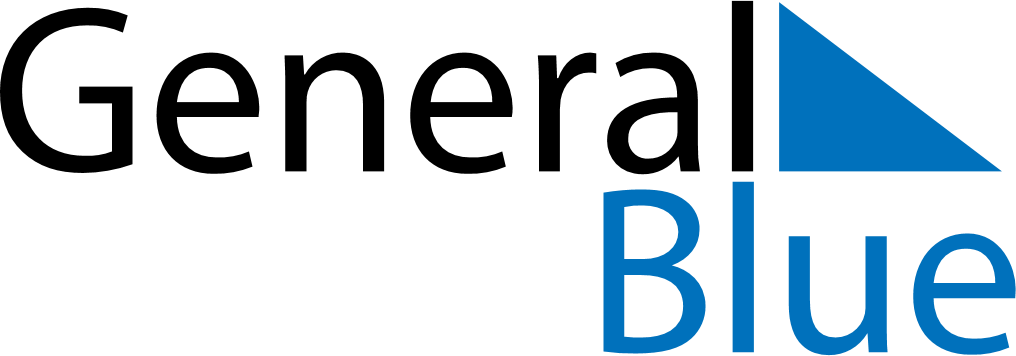 August 2028August 2028August 2028Equatorial GuineaEquatorial GuineaMondayTuesdayWednesdayThursdayFridaySaturdaySunday123456Armed Forces Day7891011121314151617181920Constitution Day2122232425262728293031